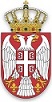 РЕПУБЛИКА СРБИЈАЈАВНИ ИЗВРШИТЕЉАЛЕКСАНДАР ТОДОРОВИЋКРАГУЈЕВАЦДр Зорана Ђинђића бр.22/2Телефон: 034/209-242Број предмета: ИИВ 224/22Дана: 01.04.2024. годинеброј предмета суда: И Ив-917/2022Јавни извршитељ Александар Тодоровић, Крагујевац, у извршном предмету извршног повериоца KOPAONIK AD BEOGRAD, Београд-Стари Град, ул. Змај Јовина бр. 3, МБ 07033745, ПИБ 100001966, против извршног дужника DRUŠTVO ZA GRAĐEVINARSTVO TRGOVINU I OSTALE DELATNOSTI GRA-MONT 035 DOO ĆUPRIJA, Ћуприја, ул. Кнеза Милоша бр. 165А, МБ 21662313, ПИБ 112382795, ради наплате новчаног потраживања, на основу чл. 23, 219, 236, 237, 238, 240, 241. и 242. Закона о извршењу и обезбеђењу, донео је дана 01.04.2024. године:З А К Љ У Ч А КI ОДРЕЂУЈЕ СЕ друга јавна продаја електронским јавним надметањем по решењу о извршењу Привредног суда у Крагујевцу ИИВ 917/22 од 21.09.2022. године покретних ствари у власништву извршног дужника пописаних на записнику од од 10.07.2023. године и то:Канцеларијски дводелни сто, правоугаоног облика - процењена вредност 5.000,00 динара,Канцеларијски сто- дрво метал, овалног облика  - процењена вредност 5.000,00 динара,Комоде од метала, 3 комада– процењена вредност 9.000,00 динара,Три канцеларијске столице црне боје– процењена вредност 4.000,00 динара;Две витринице са хармоника вратима – процењена вредност 5.000,00 динара;II ПРОДАЈА ће се обавити електронским јавним надметањем, а друго електронско јавно надметање ће се одржати дана 26.04.2024. године у периоду од 9,00 до 13,00 часова преко портала електронског јавног надметања (eaukcija.sud.rs).III Време за давање понуда траје најдуже четири часа, у периоду од 9,00 до 13,00 часова. У случају да је најмање једна понуда дата у последњих пет минута пре истека наведеног периода, време трајања електронског јавног надметања се продужава за још пет минута од времена одређеног за окончање електронског јавног надметања. Поступак се понавља све док у последњих пет минута електронског јавног надметања не буде дата ни једна понуда, а најдуже до 15 часова, када се поступак електронског јавног надметања мора окончати.IV  На другом електронском јавном надметању почетна цена износи 50% од процењене вредности покретне ствари. Лицитациони корак се одређује у износу од 10% од почетне цене.V На електронском јавном надметању могу да учествују као понудиоци лица која су регистровани корисници на порталу електронског јавног надметања.VI Заинтересована лица дужна су да најкасније 2 (два) дана пре одржавања другог електронског јавног надметања на име јемства уплате 15% од процењене вредности покретне ствари на рачун Министарства правде који је објављен на интернет страници портала електронске продаје (регистровани корисник који се пријави на јавно надметање добија мејл са подацима за уплату јемства).        VII Лица која претходно нису положила јемство на начин и у року као у ставу VI изреке, не могу учествовати на овом јавном надметању.VIII Регистрација корисника на порталу електронског јавног надметања врши се подношењем захтева за употребу квалификованог електронског потписа, којим се утврђује идентитет корисника. Након регистрације на порталу електронског јавног надметања корисник електронским путем подноси пријаву за учествовање иа одређеном електронском јавном надметању, а уз пријаву доставља доказ о уплаћеном јемству. Регистрованом кориснику као понудиоцу насумично се додељује јединствени идентификациони број ради учествовања на овом електронском јавном надметању.IX Извршни поверилац и заложни поверилац не полажу јемство ако њихова потраживања досежу износ јемства и ако би, с обзиром на њихов редослед намирења и процењену вредност покретне ствари, износ јемства могао да се намири из продајне цене.X  Понуђач са највећом понудом дужан је да плати цену за покретну ствар најкасније у року од 8 (осам) дана од дана доношења закључка о додељивању непокретности, што ако не учини у наведеном року покретна ствар ће бити додељена другом по реду понудиоцу, односно трећем по реду понудиоцу ако други по реду понуђач не плати понуђену цену у у року који ће бити одређен посебним закључком овог јавног извршитеља и тако редом док се не исцрпе сви понудиоци са списка.XI Понудиоцима чија понуда није прихваћена јемство се вpaћa одмах после закључења јавног надметања. Другом и трећем по реду понудиоцу вpaћa се јемство кад најповољнији понудилац плати понуђену цену у року, а трећем по реду понудиоцу и кад други по реду понудилац плати понуђену цену у року. Из јемства понудиоца који није платио понуђену цену намирују се трошкови јавног надметања и разлика између цене коју је он понудио и плаћене цене, а ако након тога преостане вишак, уплатиће се на рачун буџета Републике Србије. Ако прва три понудиоца не плате понуђену цену у року, из њиховог јемства намирују се трошкови првог и другог јавног надметања, односно непосредне погодбе и разлика у цени постигнутој на првом и другом јавном надметању, односно разлика у цени постигнута на другом јавном надметању и цени која је постигнута у поступку продаје пугем непосредне погодбе, а ако након тога преостане вишак, уплатиће се на рачун буџета Републике Србије. Јемство у сваком случају губи учесник који не понуди ни почетну цену, као и учесник који одустане од јавног надметања. У том случају поступиће се на претходно прописан начин. Исто важи и ако је ималац права прече куповине изјавио да купује покретну ствар под истим условима као најповољнији понудилац.XII Покретне ствари се могу продати и непосредном погодбом ако се странке тако споразумеју или ако после неуспеха другог јавног надметања то изабере извршни поверилац. Споразум странака о продаји покретних ствари непосредном погодбом могућ је у распону од објављивања закључка о јавној продаји покретне ствари па до доношења закључка о додељивању покретне ствари после јавног надметања или до доношења закључка којим се утврђује да друго јавно надметање није успело. Уговор о продаји покретних ствари непосредном погодбом закључују у писменом облику купац и јавни извршитељ, у име и за рачун извршног дужника или лице које обавља комисионе послове продаје у своје име, а за рачун извршног дужника.XIII Купац покретних ствари, ни на јавном надметању, ни непосредном погодбом, не може бити извршни дужник. Купац покретних ствари не може бити ни јавни извршитељ, заменик јавног извршитеља, помоћник јавног извршитеља или друго лице које је запослено код јавног извршитеља, независно од тога да ли поступа у конкретном извршном поступку, нити лице које је њихов крвни сродник у правој лннији, а у побочној линији до четвртог степена сродства, супружник, ванбрачни партнер, тазбниски сродник до другог степена, старатељ, штићеник, усвојитељ, усвојеник, хранитељ или храњеник. Купац покретних ствари не може бити ни свако друго лнце које службено учествује у конкретном извршном поступку. Купац покретних ствари не може бити ни лице запослено у министарству као администратор портала електронског јавног надметања, нити лице које је његов крвни сродник у правој линији, а у побочној линији до четвртог степена сродства, супружник, ванбрачни партнер, тазбински сродник до другог степена, старатељ, штићеник, усвојитељ, усвојеник, хранитељ или храњеник.         XIV Закључак о продаји објавиће се на електронској огласној табли Коморе јавних извршитеља, као и на порталу електронске продаје, при чему странке могу о свом трошку да објаве закључак о продаји у средствима јавног информисања.XV Покретне ствари се могу видети уз претходну најаву јавном извршитељу и могу се разгледати непосредно на лицу места сваког радног дана у периоду од 10,00 часова до 14,00 часова.XVI Трошкови извршења падају на терет извршног дужника.ПОУКА О ПРАВНОМ ЛЕКУ:Против овог закључка нијe дозвољен приговор.Дн-а1. извршном повериоцу2. извршном дужнику3. Комори јавних извршитеља за огласну таблу 4. Привредном суду у Крагујевцу за огласну таблу и интернет страницу (информатичару)ЈАВНИ ИЗВРШИТЕЉ___________Александар Тодоровић